ImmunohistochemistryIn two cases with loss of PMS2 and MSH6, immunohistochemical stains were repeated for the study of the 4 MMR proteins. For immunohistochemistry, we used the following antibodies: MLH1 (clone ES05, DakoLoss of staining was defined as complete absence of nuclear staining in tumour cells with intact nuclear staining in normal cells, which served as positive control. Massive parallel sequencingMassive parallel sequencing was performed in both tumour and normal tissue using a custom panel of 47 genes frequently mutated in different types of cancers (including MLH1, PMS2, MSH2, and MSH6) and a MiSeq sequencing platform. The protocol for library preparation was already reported [2], and the bioinformatics analysis was detailed elsewhere [3].Sanger sequencing	Sanger sequencing was performed to confirm dubious mutations. In case 1 the POLE mutation (E277G) was validated using the forward primer 5´ACCAGAGGGAGGTAGAGCAG 3´ and the reverse 5´GCTGCTGTAGTATGGGGACC 3´. In case 2 the POLE mutation (R446W) using the forward primer 5´GCTAGGCTATGATCCCGTGG 3´ and the reverse 5´TGGCCATCTGGATGCGTG 3´, the PMS2 mutations (M1R) using the primer forward 5´ AAGCAGCCAATGGGAGTTCA 3´and the reverse 5´ GAGAGGGGACACCGGAAGA 3´, and the germline mutation in BRCA2 (D189Y) with de forward primer 5´ CCAGGGTCGTCAGACACCAA 3´and reverse 5´ AGCACAGTAGAACTAAGGGTGG 3´.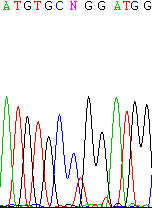 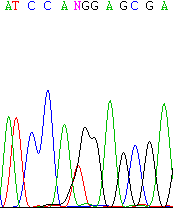 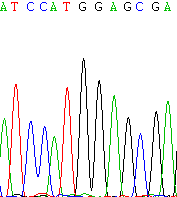 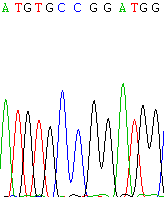 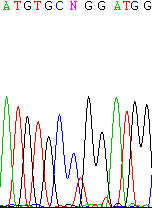 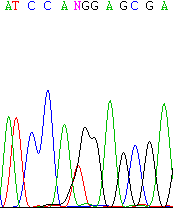 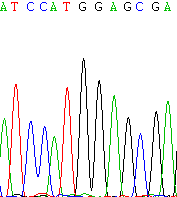 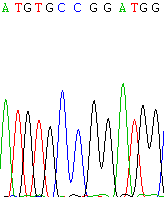 Fig. 1 Electropherogram from Sanger sequencing in tumour and normal tissue of case 2. a Showing M1R PMS2 mutation. b R446W POLE mutationREFERENCESLeskela S, Romero I, Cristobal E, et al (2020) Mismatch Repair Deficiency in Ovarian Carcinoma. Am J Surg Pathol 2020;44:649–656.Rosa-Rosa JM, Caniego-Casas T, Leskela S, et al (2018) Modified SureSelect(QXT) Target Enrichment Protocol for Illumina Multiplexed Sequencing of FFPE Samples. Biol Proced Online. 2018;20:19. https://doi.org/10.1186/s12575-018-0084-7Rosa-Rosa JM, Caniego-Casas T, Leskela S, et al (2019) High Frequency of ERBB2 Activating Mutations in Invasive Lobular Breast Carcinoma with Pleomorphic Features. Cancers (Basel). 2019;11(1). https://doi.org/10.3390/cancers11010074Table 1 Variants obtained from Sanger sequencing of case 1 and case 2Table 1 Variants obtained from Sanger sequencing of case 1 and case 2Table 1 Variants obtained from Sanger sequencing of case 1 and case 2Table 1 Variants obtained from Sanger sequencing of case 1 and case 2Table 1 Variants obtained from Sanger sequencing of case 1 and case 2Table 1 Variants obtained from Sanger sequencing of case 1 and case 2Table 1 Variants obtained from Sanger sequencing of case 1 and case 2SampleVariantGenChr positionChangeFWRVCase 1E277GPOLEChr12:132676625T>CACCAGAGGGAGGTAGAGCAGGCTGCTGTAGTATGGGGACCCase 2M1RPMS2Chr7:6009018A>CAAGCAGCCAATGGGAGTTCAGAGAGGGGACACCGGAAGACase 2D189YBRCA2Chr:32326547G>TCCAGGGTCGTCAGACACCAAAGCACAGTAGAACTAAGGGTGGCase 2R446WPOLEChr12:132673598G>AGCTAGGCTATGATCCCGTGGTGGCCATCTGGATGCGTGChr position Chromosomal position. FW Forward primer. RV Reverse primerChr position Chromosomal position. FW Forward primer. RV Reverse primerChr position Chromosomal position. FW Forward primer. RV Reverse primerChr position Chromosomal position. FW Forward primer. RV Reverse primerChr position Chromosomal position. FW Forward primer. RV Reverse primerChr position Chromosomal position. FW Forward primer. RV Reverse primerChr position Chromosomal position. FW Forward primer. RV Reverse primer